                                                                                                         Certifikát / informace o výrobku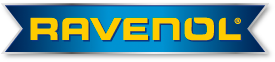 RAVENOL SCOOTER 2-Takt Teilsynth.SPECIFIKACE API TC |ISO-L-EGCVÝROBA POLOSYNTETICKÉSCHVÁLENÍ JASO FC (049RAV150)DOPORUČENÍ APRILIA | HONDA | KYMCO | PEUGEOT | PIAGGIO |SUZUKI | VESPA | YAMAHARAVENOL SCOOTER 2-Takt Teilsynth. je velmi kvalitní "samomíchací".olej pro dvoutaktní motory se speciálními estery a polyisobutylenem (PIB).RAVENOL SCOOTER 2-Takt Teilsynth. je založen na minerální a syntetické bázi.základových olejích s účinně nízkopopelnatými dvoutaktními aditivy.Poznámky k použitíRAVENOL SCOOTER 2-Takt Teilsynth. je samomísitelný dvoutaktní olej a je vhodný pro smíšené i oddělené použití.RAVENOL SCOOTER 2-Takt Teilsynth. se používá k mazání vzduchem chlazených dvoutaktních benzinových motorů s velmivysokými otáčkami a nejvyšším zatížením.RAVENOL SCOOTER 2-Takt Teilsynth. je vhodný také pro mazání dvoutaktních skútrů s vodním motorem.chlazením.RAVENOL SCOOTER 2-Takt Teilsynth. lze obecně míchat s běžným benzínem v poměru 1:75.Dodržujte prosím doporučení výrobce.Všechny uvedené hodnoty jsou cca.hodnoty a podléhají na trhu běžným odchylkám. Veškeré údaje odpovídají podle nejlepšího vědomí současnému stavu našich poznatků a vývoje. Změny zůstávají vyhrazeny. Veškeré odkazy na normy DIN slouží pouze popisu zboží a nepředstavují žádnou záruku .V problematických případech vyžadujte technickou konzultaci.Ravensberger Schmierstoffvertrieb GmbHPostfach 1163                                                         D-33824 Werther                                                 Telefon:  05203-9719-0 Fax:  05203-9719-40/41VlastnostiJednotkaDataZkouška podleBarvaČervená-Viskozita při 40 ° C.mm ² / s68,4DIN 51 562Viskozita při 100 ° Cmm ² / s9,7DIN 51 562Viskozitní index VI122DIN ISO 2909